                                          Vancouver, Victoria y Whistler 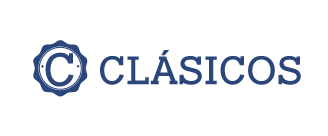 6 días	Llegada: 23 Diciembre 2019Día 1. 	23 Diciembre	VancouverSalida en vuelo regular a la Ciudad de Vancouver con vuelo de Air Canadá. Llegada y Recepción en el aeropuerto con entrega de documentación para el viaje, directo del traslado nos dirigiremos a tomar un tour orientativo panorámico de la Ciudad comenzando por Yaletown, para pasar al exótico Chinatown, el más grande de Canadá. A pocos minutos de allí, llegamos al barrio más antiguo de la ciudad, el entrañable Gastown, con un original reloj de vapor y las pequeñas tiendas, galerías y restaurantes de primera categoría. La terminal de cruceros a Alaska, Canadá Place, se ha convertido en un símbolo de la ciudad con su techo blanco en forma de cinco velas. A unos minutos del puerto llegamos a Stanley Park, ofreciéndonos una maravillosa vista de la bahía, de la ciudad y de las Montañas Costeras. Paramos unos minutos para sacar fotos de unos auténticos tótems indígenas. A la salida del parque podemos observar la playa de English Bay, regreso al hotel para realizar el check in, resto del día libre. Alojamiento.Día 2. 24 Diciembre	Vancouver – Whistler - VancouverSaliendo de Vancouver nos adentraremos en una de las carreteras más reconocidas por su espectacularidad: Sea to Sky Highway. Pasando por el pueblo de Squamish se levanta majestuoso el monolito de granito más alto de Canadá, el Stawamus Chief, mejor conocido como "The Chief" de 700 m de altura. Llegamos a la Villa de Whistler la cual cuenta con infinidad de tiendas y restaurantes que son un deleite para el viajero que busca el recuerdo más adecuado mientras admira el paisaje de Montanas. Tiempo libre para disfrutar de la villa. Por la tarde regreso a Vancouver. Alojamiento. Día 3. 25 Diciembre	VancouverDia libre a disposición de los pasajeros. Alojamiento.Día 4. 26 Diciembre	Vancouver – VictoriaVictoria, el sur de la enorme Isla de Vancouver, atrajo los primeros habitantes británicos hace sólo 150 años.  Con el tiempo Victoria ha mantenido su encanto del Viejo Mundo con sus edificios de "tabique rojo". El centro de Victoria está ubicado en una bahía interior, en primer plano aparecen el famoso Hotel Fairmont Empress, que construyó la compañía del ferrocarril Canadian Pacific, y el edificio del Parlamento Provincial. El día empieza con un cómodo viaje de 1.5 horas en el ferry (incluido) que nos trasladará a la Isla de Vancouver. Navegaremos entre un archipiélago con pequeñas comunidades, casas de campo, y si tenemos suerte veremos ballenas grises, orcas y focas cerca de nuestra embarcación. En el centro de la ciudad tendrán tiempo libre para visitar el Hotel Empress, el Parlamento y caminar por la bahía. Alojamiento. Actividades sugeridas (opcionales)Museo Real de la Columbia BritánicaADL: 30 USD por persona MNR: 20 USD por personaRegreso en HidroaviónADL: 225 USD por persona              MNR: 120 USD por personaDía 5.  27 Diciembre	Victoria - Vancouver (Área del aeropuerto)Por la mañana tendrán tiempo libre en Victoria.  A la hora acordada, les recogeremos en el hotel para llevarles de regreso en ferry (incluido) hacia Vancouver, parada en Jardines Butchart (incluido). Alojamiento en Richmond, municipalidad cercana al aeropuerto.Día 6. 28 Diciembre	Vancouver (Área del aeropuerto)A la hora establecida traslado desde su hotel en Richmond al aeropuerto de Vancouver tomando el shuttle bus del aeropuerto (servicio en inglés). fin de nuestros servicios.INCLUYE: Vuelos México – Vancouver - México3 noches en Vancouver, 1 en Victoria y 1 en RichmondTraslados aeropuerto – hotel Traslado hotel – Aeropuerto en Shuttle del hotel, servicio en inglés.Transporte con chofer – guía de habla hispana.Tour orientativo panorámico por la Ciudad de VancouverFerry Vancouver – Victoria – VancouverAdmisión a Jardines de Butchart.Tour a WhistlerNo Incluye:Franquicia de equipaje en los vuelosAlimentos y actividades no marcadas en el itinerario o indicadas cómo opcionalesExtras en hotelesPropinas a mucamas, botones, guías, chóferesIMPORTANTE:Tarifas basadas en habitaciones estándar. En caso de preferir habitaciones superiores favor de consultar.El orden de las excursiones podría variar y se reconfirma a su llegada a Vancouver.Actividades opcionales sujetas a disponibilidad.El tour por Vancouver es orientativo, los pasajeros no se bajan del transporte.Favor de informar a los pasajeros que la última noche en Vancouver la pasan en hotel cercano al aeropuerto.Se requiere ETA para viajar a CanadáLISTA DE HOTELES (Previstos o similares)LISTA DE HOTELES (Previstos o similares)LISTA DE HOTELES (Previstos o similares)CIUDADHOTELCATVANCOUVERGEORGIAN COURTP VICTORIACHATEAU VICTORIAP RICHMONDPACIFIC GATEWAYPTARIFAS POR PERSONA EN USDTARIFAS POR PERSONA EN USDTARIFAS POR PERSONA EN USDTARIFAS POR PERSONA EN USDTARIFAS POR PERSONA EN USDTARIFAS POR PERSONA EN USDSERVICIOS TERRESTRE CON AÉREOSERVICIOS TERRESTRE CON AÉREOSERVICIOS TERRESTRE CON AÉREOSERVICIOS TERRESTRE CON AÉREOSERVICIOS TERRESTRE CON AÉREOSERVICIOS TERRESTRE CON AÉREODBLTPLCUASGL MNR23 DICIEMBRE18201680163028501270RESERVACIÓN DE AÉREO CON AIR CANADÁ MEX/YVR/MEXRESERVACIÓN DE AÉREO CON AIR CANADÁ MEX/YVR/MEXRESERVACIÓN DE AÉREO CON AIR CANADÁ MEX/YVR/MEXRESERVACIÓN DE AÉREO CON AIR CANADÁ MEX/YVR/MEXRESERVACIÓN DE AÉREO CON AIR CANADÁ MEX/YVR/MEXRESERVACIÓN DE AÉREO CON AIR CANADÁ MEX/YVR/MEXIMPUESTOS Y Q DE COMBUSTIBLE (SUJETOS A CONFIRMACION): 360 USDIMPUESTOS Y Q DE COMBUSTIBLE (SUJETOS A CONFIRMACION): 360 USDIMPUESTOS Y Q DE COMBUSTIBLE (SUJETOS A CONFIRMACION): 360 USDIMPUESTOS Y Q DE COMBUSTIBLE (SUJETOS A CONFIRMACION): 360 USDIMPUESTOS Y Q DE COMBUSTIBLE (SUJETOS A CONFIRMACION): 360 USDIMPUESTOS Y Q DE COMBUSTIBLE (SUJETOS A CONFIRMACION): 360 USDSUPLEMENTO DESDE EL INTERIOR DEL PAÍS: CONSULTARSUPLEMENTO DESDE EL INTERIOR DEL PAÍS: CONSULTARSUPLEMENTO DESDE EL INTERIOR DEL PAÍS: CONSULTARTARIFAS SUJETAS A DISPONIBILIDAD Y CAMBIO SIN PREVIO AVISO TARIFAS SUJETAS A DISPONIBILIDAD Y CAMBIO SIN PREVIO AVISO TARIFAS SUJETAS A DISPONIBILIDAD Y CAMBIO SIN PREVIO AVISO TARIFAS SUJETAS A DISPONIBILIDAD Y CAMBIO SIN PREVIO AVISO SE CONSIDERA MENOR DE 2 A 11 AÑOSSE CONSIDERA MENOR DE 2 A 11 AÑOSSE CONSIDERA MENOR DE 2 A 11 AÑOSSE CONSIDERA MENOR DE 2 A 11 AÑOSSE CONSIDERA MENOR DE 2 A 11 AÑOSSE CONSIDERA MENOR DE 2 A 11 AÑOSVIGENCIA: 23 DICIEMBRE 2019